Answer the following questions with either yes or no.I own a desktop or laptop that I can access outside of school hours. __________I own a smartphone or digital camera that I can use to take my own photos. __________I am available before or after school hours for interviews, events, photography, etc. ___________I am proficient at using Office 365. ______I can use InDesign, Photoshop, or other graphic tools without training.  _____Please write or type a short essay (3-4 paragraphs) following the basic conventions of grammar and sentence structure and replying to the prompt. You may REMOVE the lines if you prefer to type the essay. If you were to ask one of your teachers or coaches to list your three best traits, would ?  Give an example of you exhibiting those qualities in your classes.The BLACKMAN Voice Employment Application for blackmanvoice.netInstructions: PRINT in blue or black ink OR type.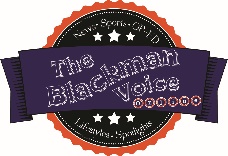 Applicant InformationApplicant InformationApplicant InformationApplicant InformationApplicant InformationApplicant InformationApplicant InformationApplicant InformationApplicant InformationApplicant InformationApplicant InformationApplicant InformationApplicant InformationApplicant InformationApplicant InformationApplicant InformationApplicant InformationApplicant InformationApplicant InformationApplicant InformationLast NameFirstM.I.M.I.DateStreet AddressStreet AddressApartment/Unit #Apartment/Unit #Apartment/Unit #CityStateZIPZIPZIPPhoneE-mail AddressE-mail AddressE-mail AddressDate AvailableDate AvailableStudent ID #Student ID #Student ID #Student ID #Position Applied forPosition Applied forPosition Applied forPosition Applied forWhat grade will you be in 2017-18?What grade will you be in 2017-18?What grade will you be in 2017-18?What grade will you be in 2017-18?What grade will you be in 2017-18?What grade will you be in 2017-18?What grade will you be in 2017-18?9th 9th 9th 10th  10th  11th  11th  11th  12th 12th 12th 12th 12th Have you ever worked for a yearbook, newspaper, or website?Have you ever worked for a yearbook, newspaper, or website?Have you ever worked for a yearbook, newspaper, or website?Have you ever worked for a yearbook, newspaper, or website?Have you ever worked for a yearbook, newspaper, or website?Have you ever worked for a yearbook, newspaper, or website?Have you ever worked for a yearbook, newspaper, or website?YES  YES  YES  NO  NO  If so, when?If so, when?If so, when?Have you had ISS, OSS, or expulsion? Have you had ISS, OSS, or expulsion? Have you had ISS, OSS, or expulsion? Have you had ISS, OSS, or expulsion? Have you had ISS, OSS, or expulsion? Have you had ISS, OSS, or expulsion? Have you had ISS, OSS, or expulsion? YES  YES  YES  NO  NO  If yes, explainIf yes, explainIf yes, explainHow many absences did you have for the 2015-2016 school year?                             First semester 2016?How many absences did you have for the 2015-2016 school year?                             First semester 2016?How many absences did you have for the 2015-2016 school year?                             First semester 2016?How many absences did you have for the 2015-2016 school year?                             First semester 2016?How many absences did you have for the 2015-2016 school year?                             First semester 2016?How many absences did you have for the 2015-2016 school year?                             First semester 2016?How many absences did you have for the 2015-2016 school year?                             First semester 2016?How many absences did you have for the 2015-2016 school year?                             First semester 2016?How many absences did you have for the 2015-2016 school year?                             First semester 2016?How many absences did you have for the 2015-2016 school year?                             First semester 2016?How many absences did you have for the 2015-2016 school year?                             First semester 2016?How many absences did you have for the 2015-2016 school year?                             First semester 2016?How many absences did you have for the 2015-2016 school year?                             First semester 2016?How many absences did you have for the 2015-2016 school year?                             First semester 2016?How many absences did you have for the 2015-2016 school year?                             First semester 2016?How many absences did you have for the 2015-2016 school year?                             First semester 2016?How many absences did you have for the 2015-2016 school year?                             First semester 2016?How many absences did you have for the 2015-2016 school year?                             First semester 2016?How many absences did you have for the 2015-2016 school year?                             First semester 2016?How many absences did you have for the 2015-2016 school year?                             First semester 2016?EducationEducationEducationEducationEducationEducationEducationEducationEducationEducationEducationEducationEducationEducationEducationEducationEducationEducationEducationEducationMiddle SchoolAddressAddressFromToToActivitiesActivitiesActivitiesHigh SchoolAddressAddressFromToToWhat is your GPA?What is your GPA?What is your GPA?What is your GPA?3.5-4.0 3.5-4.0 3.0-3.49  3.0-3.49  3.0-3.49  2.5-3.0 2.5-3.0 2.5-3.0 ReferencesReferencesReferencesReferencesReferencesReferencesReferencesReferencesReferencesReferencesReferencesReferencesReferencesReferencesReferencesReferencesReferencesReferencesReferencesReferencesPlease list three teacher or coach references. They do not have to be employees of your school. Please ask each one to complete a recommendation form (attached).Please list three teacher or coach references. They do not have to be employees of your school. Please ask each one to complete a recommendation form (attached).Please list three teacher or coach references. They do not have to be employees of your school. Please ask each one to complete a recommendation form (attached).Please list three teacher or coach references. They do not have to be employees of your school. Please ask each one to complete a recommendation form (attached).Please list three teacher or coach references. They do not have to be employees of your school. Please ask each one to complete a recommendation form (attached).Please list three teacher or coach references. They do not have to be employees of your school. Please ask each one to complete a recommendation form (attached).Please list three teacher or coach references. They do not have to be employees of your school. Please ask each one to complete a recommendation form (attached).Please list three teacher or coach references. They do not have to be employees of your school. Please ask each one to complete a recommendation form (attached).Please list three teacher or coach references. They do not have to be employees of your school. Please ask each one to complete a recommendation form (attached).Please list three teacher or coach references. They do not have to be employees of your school. Please ask each one to complete a recommendation form (attached).Please list three teacher or coach references. They do not have to be employees of your school. Please ask each one to complete a recommendation form (attached).Please list three teacher or coach references. They do not have to be employees of your school. Please ask each one to complete a recommendation form (attached).Please list three teacher or coach references. They do not have to be employees of your school. Please ask each one to complete a recommendation form (attached).Please list three teacher or coach references. They do not have to be employees of your school. Please ask each one to complete a recommendation form (attached).Please list three teacher or coach references. They do not have to be employees of your school. Please ask each one to complete a recommendation form (attached).Please list three teacher or coach references. They do not have to be employees of your school. Please ask each one to complete a recommendation form (attached).Please list three teacher or coach references. They do not have to be employees of your school. Please ask each one to complete a recommendation form (attached).Please list three teacher or coach references. They do not have to be employees of your school. Please ask each one to complete a recommendation form (attached).Please list three teacher or coach references. They do not have to be employees of your school. Please ask each one to complete a recommendation form (attached).Please list three teacher or coach references. They do not have to be employees of your school. Please ask each one to complete a recommendation form (attached).1) NameRelationshipRelationshipRelationshipRelationshipRelationshipRelationshipRelationshipSubjectSchoolSchoolEmail2) NameRelationshipRelationshipRelationshipRelationshipRelationshipRelationshipRelationshipSubjectSchoolSchoolEmail3) NameRelationshipRelationshipRelationshipRelationshipRelationshipRelationshipRelationshipSubjectSchoolSchoolEmailEmploymentEmploymentEmploymentEmploymentEmploymentEmploymentEmploymentEmploymentEmploymentEmploymentEmploymentEmploymentEmploymentEmploymentEmploymentEmploymentCompanyCompanyCompanyPhoneAddressAddressSupervisorSupervisorJob TitleJob TitleEmailEmailResponsibilitiesResponsibilitiesResponsibilitiesResponsibilitiesResponsibilitiesFromToToNumber of Hours Worked/WeekNumber of Hours Worked/WeekMay we contact your previous supervisor for a reference?May we contact your previous supervisor for a reference?May we contact your previous supervisor for a reference?May we contact your previous supervisor for a reference?May we contact your previous supervisor for a reference?May we contact your previous supervisor for a reference?May we contact your previous supervisor for a reference?May we contact your previous supervisor for a reference?May we contact your previous supervisor for a reference?May we contact your previous supervisor for a reference?YES  NO  Clubs and SportsClubs and SportsClubs and SportsClubs and SportsClubs and SportsClubs and SportsClubs and SportsClubs and SportsClubs and SportsClubs and SportsClubs and SportsClubs and SportsClubs and SportsClubs and SportsClubs and SportsClubs and SportsClubClubFromToOffice HeldOffice HeldOffice HeldOffice HeldOffice HeldOffice HeldHours/WkHours/WkHours/WkClubs and SportsClubs and SportsClubs and SportsClubs and SportsClubs and SportsClubs and SportsClubs and SportsClubs and SportsClubs and SportsClubs and SportsClubs and SportsClubs and SportsClubs and SportsClubs and SportsClubs and SportsClubs and SportsClubClubFromTo Office HeldOffice HeldOffice HeldOffice HeldOffice HeldOffice HeldHours/WkHours/WkHours/WkClubs and SportsClubs and SportsClubs and SportsClubs and SportsClubs and SportsClubs and SportsClubs and SportsClubs and SportsClubs and SportsClubs and SportsClubs and SportsClubs and SportsClubs and SportsClubs and SportsClubs and SportsClubs and SportsClubClubFromToOffice HeldOffice HeldOffice HeldOffice HeldOffice HeldOffice HeldHours/WkHours/WkHours/WkClubs and SportsClubs and SportsClubs and SportsClubs and SportsClubs and SportsClubs and SportsClubs and SportsClubs and SportsClubs and SportsClubs and SportsClubs and SportsClubs and SportsClubs and SportsClubs and SportsClubs and SportsClubs and SportsClubClubFromTo Office HeldOffice HeldOffice HeldOffice HeldOffice HeldOffice HeldHours/WkHours/WkHours/WkDisclaimer and SignatureDisclaimer and SignatureDisclaimer and SignatureDisclaimer and SignatureDisclaimer and SignatureDisclaimer and SignatureDisclaimer and SignatureDisclaimer and SignatureDisclaimer and SignatureDisclaimer and SignatureDisclaimer and SignatureDisclaimer and SignatureDisclaimer and SignatureDisclaimer and SignatureDisclaimer and SignatureDisclaimer and SignatureI certify that my answers are true and complete to the best of my knowledge. If this application leads to employment on The Blackman Voice staff, I understand that being irresponsible as a journalist (not meeting deadlines, falsifying information, etc.) may lead to a reduced grade, failure, or removal from the staff.I certify that my answers are true and complete to the best of my knowledge. If this application leads to employment on The Blackman Voice staff, I understand that being irresponsible as a journalist (not meeting deadlines, falsifying information, etc.) may lead to a reduced grade, failure, or removal from the staff.I certify that my answers are true and complete to the best of my knowledge. If this application leads to employment on The Blackman Voice staff, I understand that being irresponsible as a journalist (not meeting deadlines, falsifying information, etc.) may lead to a reduced grade, failure, or removal from the staff.I certify that my answers are true and complete to the best of my knowledge. If this application leads to employment on The Blackman Voice staff, I understand that being irresponsible as a journalist (not meeting deadlines, falsifying information, etc.) may lead to a reduced grade, failure, or removal from the staff.I certify that my answers are true and complete to the best of my knowledge. If this application leads to employment on The Blackman Voice staff, I understand that being irresponsible as a journalist (not meeting deadlines, falsifying information, etc.) may lead to a reduced grade, failure, or removal from the staff.I certify that my answers are true and complete to the best of my knowledge. If this application leads to employment on The Blackman Voice staff, I understand that being irresponsible as a journalist (not meeting deadlines, falsifying information, etc.) may lead to a reduced grade, failure, or removal from the staff.I certify that my answers are true and complete to the best of my knowledge. If this application leads to employment on The Blackman Voice staff, I understand that being irresponsible as a journalist (not meeting deadlines, falsifying information, etc.) may lead to a reduced grade, failure, or removal from the staff.I certify that my answers are true and complete to the best of my knowledge. If this application leads to employment on The Blackman Voice staff, I understand that being irresponsible as a journalist (not meeting deadlines, falsifying information, etc.) may lead to a reduced grade, failure, or removal from the staff.I certify that my answers are true and complete to the best of my knowledge. If this application leads to employment on The Blackman Voice staff, I understand that being irresponsible as a journalist (not meeting deadlines, falsifying information, etc.) may lead to a reduced grade, failure, or removal from the staff.I certify that my answers are true and complete to the best of my knowledge. If this application leads to employment on The Blackman Voice staff, I understand that being irresponsible as a journalist (not meeting deadlines, falsifying information, etc.) may lead to a reduced grade, failure, or removal from the staff.I certify that my answers are true and complete to the best of my knowledge. If this application leads to employment on The Blackman Voice staff, I understand that being irresponsible as a journalist (not meeting deadlines, falsifying information, etc.) may lead to a reduced grade, failure, or removal from the staff.I certify that my answers are true and complete to the best of my knowledge. If this application leads to employment on The Blackman Voice staff, I understand that being irresponsible as a journalist (not meeting deadlines, falsifying information, etc.) may lead to a reduced grade, failure, or removal from the staff.I certify that my answers are true and complete to the best of my knowledge. If this application leads to employment on The Blackman Voice staff, I understand that being irresponsible as a journalist (not meeting deadlines, falsifying information, etc.) may lead to a reduced grade, failure, or removal from the staff.I certify that my answers are true and complete to the best of my knowledge. If this application leads to employment on The Blackman Voice staff, I understand that being irresponsible as a journalist (not meeting deadlines, falsifying information, etc.) may lead to a reduced grade, failure, or removal from the staff.I certify that my answers are true and complete to the best of my knowledge. If this application leads to employment on The Blackman Voice staff, I understand that being irresponsible as a journalist (not meeting deadlines, falsifying information, etc.) may lead to a reduced grade, failure, or removal from the staff.I certify that my answers are true and complete to the best of my knowledge. If this application leads to employment on The Blackman Voice staff, I understand that being irresponsible as a journalist (not meeting deadlines, falsifying information, etc.) may lead to a reduced grade, failure, or removal from the staff.SignatureSignatureSignatureSignatureDate